                                                                                Приложение № 4Модель организации внеурочной деятельности 
в условиях реализации ФГОС НОО 
в МБОУ « ООШ № 1 с.Чермен»4 классыЧермен 2022год ПланПояснительная записка  							Описание модели  внеурочной деятельности 				Материально-техническое обеспечение 					Организация и формы внеурочной деятельности  				План реализации внеурочной деятельности 				Планируемые результаты внеурочной деятельности Диагностика эффективности внеурочной деятельностиПоказатели деятельности педагогов по реализации модели внеурочной деятельности Приложение Пояснительная запискаВажной задачей является усиление воспитательного потенциала школы, обеспечение индивидуализированного  психолого-педагогического  сопровождения каждого обучающегося…Национальная  образовательная инициатива «Наша новая школа»Признавая социализацию в качестве одной из задач  российского образования, важно вовремя сориентировать ребенка в современной социокультурной среде, духовном и культурном наследии. Решение задач воспитания и социализации школьников, в контексте национального воспитательного идеала, их всестороннего развития наиболее эффективно в рамках организации внеурочной деятельности, особенно, в условиях системы основного общего образования. В соответствии с Федеральным государственным  образовательным стандартом (ФГОС) нового поколения организация внеурочной деятельности детей является неотъемлемой частью образовательного процесса в школе, а воспитание рассматривается как миссия образования, как ценностно-ориентированный процесс. Главной целью организации внеурочной деятельности в МБОУ ООШ№1  с.Чермен является содействие интеллектуальному, духовно-нравственному и физическому развитию личности школьников, становлению и проявлению их индивидуальности, накоплению субъектного опыта участия и организации индивидуальной и совместной деятельности по познанию и преобразованию самих себя и окружающей действительности.Основные задачи:выявление интересов, склонностей, способностей, возможностей обучающихся к различным видам деятельности; создание условий для индивидуального развития ребенка в избранной сфере внеурочной деятельности; формирование системы знаний, умений, навыков в избранном направлении деятельности; развитие опыта творческой деятельности, творческих способностей; создание условий для реализации приобретенных знаний, умений и навыков; развитие опыта неформального общения, взаимодействия, сотрудничества; расширение рамок общения с социумом.Внеурочная деятельность в МБОУ ООШ №1 с.Чермен  осуществляется на основе  модели  дополнительного образования организации внеурочной деятельности и объединяет все виды деятельности школьников (кроме учебной деятельности на уроке), в которых возможно и целесообразно решение задач воспитания и социализации детей. Внеурочная деятельность тесно связана с дополнительным образованием детей, в части создания условий для развития творческих интересов детей и включения их в художественную, техническую, эколого-биологическую, спортивную и другую деятельность. Связующим звеном между внеурочной деятельностью и дополнительным образованием детей выступают такие формы ее реализации как факультативы, объединения профессиональной направленности, учебные курсы по выбору. Вместе с тем внеурочная деятельность в рамках ФГОС НОО направлена, в первую очередь, на достижение планируемых результатов освоения основной образовательной программы начального общего образования. А дополнительное образование детей предполагает, прежде всего, реализацию дополнительных образовательных программ. Поэтому основными критериями для отнесения той или иной образовательной деятельности к внеурочной выступают цели и задачи этой деятельности, а также ее содержание и методы работы.Реализация внеурочной деятельности на основе модели дополнительного образования непосредственно предусмотрена в ФГОС НОО, в котором сказано, что образовательное учреждение в рамках соответствующих государственных (муниципальных) заданий, формируемых учредителем, может использовать возможности образовательных учреждений дополнительного образования детей, организаций культуры и спорта.Данная модель предполагает создание общего программно-методического пространства внеурочной деятельности и дополнительного образования детей, осуществление перехода от управления образовательными учреждениями к управлению образовательными программами.Данная модель ориентирована на обеспечение готовности к территориальной, социальной и академической мобильности детей. Преимущества модели заключаются в предоставлении широкого выбора для ребенка на основе спектра направлений детских объединений по интересам, возможности свободного самоопределения и самореализации ребенка, привлечении к осуществлению внеурочной деятельности квалифицированных специалистов, а также практико-ориентированная и деятельностям основа организации образовательного процесса, присущая дополнительному образованию детей.Основными факторами, которые определяют модель организации внеурочной деятельности, являются:территориальное расположение школы;уровень развития дополнительного образования в школе;методическое, программное обеспечение воспитательной деятельности учителей и классных руководителей;кадровое обеспечение образовательного процесса внеурочной деятельности (наличие психолога, учителей реализующих внеурочную деятельность, педагогов доп. образования.)материально-техническое обеспечение внеурочной деятельности.Описание моделиПри организации внеурочной деятельности обучающихся будут использованы как собственные ресурсы (учителя, учитель физической культуры, библиотекарь,), так и педагоги дополнительного образования.МБОУ ООШ № 1 с.Чермен  формирует такую инфраструктуру полезной занятости обучающихся которая способствовала бы обеспечению удовлетворения запросов участников образовательного процесса, в том числе личных потребностей обучающихся. В зависимости от своих интересов и потребностей каждый обучающийся формирует свой индивидуальный образовательный внеурочный вектор. Для ребенка создается особое образовательное пространство, позволяющее развивать собственные интересы, успешно проходить социализацию на новом жизненном этапе, осваивать культурные нормы и ценности.Содержание занятий, предусмотренных в рамках внеурочной деятельности, направлено на реализацию Образовательной программы школы. Набор внеурочных модулей формируется с учетом пожеланий обучающихся и их родителей (законных представителей) и реализуется посредством различных форм организации; таких как, экскурсии, кружки, секции, олимпиады, конкурсы, соревнования, викторины, познавательные игры, поисковые исследования  и т. д.В период каникул для продолжения внеурочной деятельности дети будут посещать детский оздоровительный лагерь с дневным пребыванием «Ромашка» при школе.Для реализации внеурочной деятельности составляются Рабочие программы внеурочных занятий в соответствии с целями и задачами, изложенными в Образовательной программе школы.Материально-техническое обеспечениеДля реализации модели внеурочной деятельности в школе имеются необходимые условия, предусмотренные ФГОС НОО.Для организации внеурочной деятельности школа располагает спортивным залом, актовым залом, библиотекой, кабинетом психолого-педагогической службы, кабинетами по предметам, игровой комнотой.Школа располагает кабинетам, оборудованным компьютерной техникой, все предметные кабинеты  подключены  к локальной сети Интернет и оснащены интерактивным оборудованием (Приложение 1)Организация и формы внеурочной деятельностиВнеурочная деятельность в МБОУ ООШ №1 с.Чермен представлена следующими направлениями  работы:духовно-нравственное;общеинтеллектуальноесоциальноеспортивно-оздоровительноеобщекультурноепроектная деятельностьи следующими формами в соответствии с направлениями:Общеинтеллектуальное:Предметные недели;Библиотечные уроки;Конкурсы, экскурсии, олимпиады, конференции и др. Изготовление стенгазетКоллективные творческие дела Участие в интеллектуальных конкурсах.Спортивно-оздоровительное:Организация походов, экскурсий, «Дней здоровья», подвижных игр, «Весёлых стартов», внутришкольных спортивных соревнований.Проведение бесед по охране здоровья.Применение на уроках  игровых моментов, физкультминуток.Участие в районных и краевых спортивных соревнованиях.Социальное:Беседы, экскурсии, целевые прогулки, ролевые игры, наблюдения, опыты.Участие в творческих конкурсах, в акциях. Трудовые акцииЭкологические акции, проектыПроведение субботников;Участие в научно-исследовательских конференциях на уровне школы, города, области.Духовно-нравственное:Беседы, экскурсии.Участие и подготовка к мероприятиям.Встречи с ветеранами ВОВ и труда, «Уроки мужества»;Оформление газет о боевой и трудовой славе россиян, воронежцев и подгоренцевТематические классные часы;Оказание помощи ветеранам ВОВ и труда.Конкурсы рисунков.Фестивали военно-патриотической песни.            Проведение тематических классных часов о духовности, культуре поведения и речи;Участие в конкурсах, выставках детского творчества на уровне школы, района, областиОбщекультурное:Групповые, игровые занятия, осуществляемые педагогами дополнительного образованияОрганизация экскурсий, Дней театра и музея, выставок детских рисунков, поделок и творческих работ учащихсяПроведение тематических классных часов по эстетике внешнего вида ученика, культуре поведения и речи;Участие в конкурсах, выставках детского творчества эстетического цикла на уровне школы, района, краяДуховно-нравственное:Организация экскурсий, Дней театра и музея, выставок рисунков, поделок и творческих работ обучающихся;Проведение тематических классных часов, встреч, бесед;Участие в конкурсах, выставках детского творчества гуманитарного цикла на уровне школы, города, края.Проектная деятельностьИгры НаблюденияИсследования Защита исследовательских работПлан реализации внеурочной деятельностиПланируемые результаты внеурочной деятельностиВнеурочная деятельность направлена, в первую очередь, на достижение планируемых результатов освоения соответствующей основной образовательной программы школы. Модель организации внеурочной деятельности описывает инструменты достижения этих результатов.личностные результаты — готовность и способность обучающихся к саморазвитию, сформированность мотивации к учению и познанию, ценностно-смысловые установки выпускников начальной школы, отражающие их индивидуально-личностные позиции, социальные компетентности, личностные качества; сформированность основ российской, гражданской идентичности; метапредметные результаты — освоенные обучающимися универсальные учебные действия (познавательные, регулятивные и коммуникативные); предметные результаты — освоенный обучающимися в ходе изучения учебных предметов опыт специфической для каждой предметной области деятельности по получению нового знания, его преобразованию и применению, а также система основополагающих элементов научного знания, лежащая в основе современной научной картины мира Диагностика эффективности организации внеурочной деятельностиЦель диагностики – выяснить, являются ли и в какой степени воспитывающими те виды внеурочной деятельности, которыми занят школьник.Основные результаты реализации программы внеурочной деятельности обучающихся оцениваются в рамках мониторинговых процедур, предусматривающих сформированность познавательного, коммуникативного, нравственного, эстетического потенциала личности.В качестве основных показателей и объектов исследования эффективности реализации Программы воспитания и социализации обучающихся выступают:1. Особенности развития личностной, социальной, экологической, трудовой (профессиональной) и здоровьесберегающей культуры обучающихся.2. Социально-педагогическая среда, общая психологическая атмосфера и нравственный уклад школьной жизни в образовательном учреждении.3. Особенности детско-родительских отношений и степень включенности родителей (законных представителей) в образовательный и воспитательный процесс.Показатели деятельности педагогов по реализации модели внеурочной деятельностиРезультаты промежуточной и итоговой аттестации обучающихся (итоги учебного года);Проектная деятельность обучающихся;Участие обучающихся в выставках, конкурсах, проектах, соревнованиях и т.п. вне школы;Количество обучающихся, задействованных в общешкольных и внешкольных мероприятиях;Посещаемость занятий, курсов;Количество обучающихся, с которыми произошел случай травматизма во время образовательного процесса;Участие родителей в мероприятиях;Наличие благодарностей, грамот;Наличие рабочей программы курса внеурочной деятельности и ее соответствие предъявляемым требованиямВедение аналитической деятельности своей внеурочной работы с обучающимися (отслеживание результатов, коррекция своей деятельности);Применение современных технологий, обеспечивающих индивидуализацию обучения;Удовлетворенность обучающихся и их родителей выбранным курсов внеурочной деятельности;Презентация опыта на различных уровнях;Приложение № 1
МОДЕЛЬ ОРГАНИЗАЦИИ ВНЕУРОЧНОЙ ДЕЯТЕЛЬНОСТИМБОУ ООШ №1 с.Чермен Приложение № 2Приложение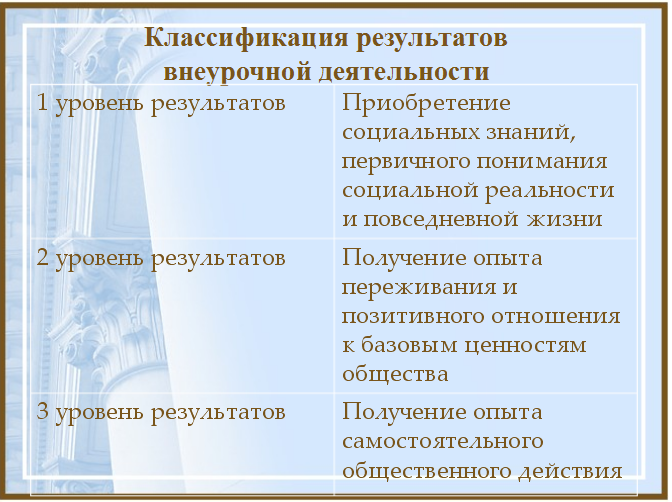 направлениянаправления        классы        классы        классы        классы        классы1234всегоОбщекультурное1.Оригами112Общекультурное2.Веселый карандаш112Общекультурное4.Танцы 11114Общекультурное5.Хор  11114Общекультурное6.Театр Юмора112Общекультурноеэкскурсииобщеинтелектуальное1финансовая грамотность11114Духовно-нравственное«Я-человек»1113Проектная.«Я-исследователь»11Спортивно-оздорови-тельное1.«Делай с нами, делай как мы, делай лучше нас»1124.Волейбол11145.Шахматы 333312итого910101040Учителя-предметникиПедагог-психологД.КБиблиотекарьПедагоги дополнительного образованияКлассные руководители